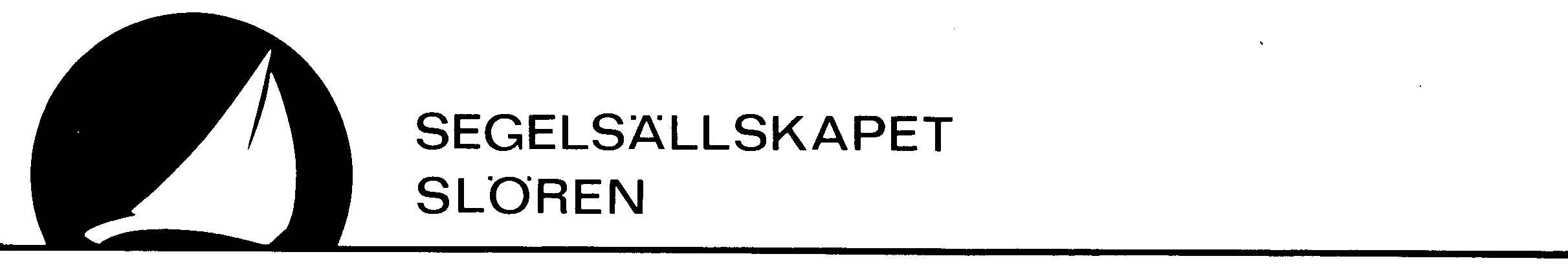  			Version 2013-01-20Inbjudan till ”Kräftköret” 2013Lördag 7 september avslutas årets Skepparkannan med långsegling Deltagande i Kräftköret är öppen för både Slörens medlemmar och medlemmar i andra klubbar_______Prisutdelning sker omkring 1 timme efter sista målgång vid Hinsholmens klubbhus. Kom gärna med din besättning för lite gemensamt eftersnack och fika. Ta gärna med egen fika, men vi försöker också ordna lite att äta. Anmäl helst ert intresse senast vid skepparmötet. VälkomnaTävlingskommittén önskar er en trevlig, snabb och ärlig segling.InbjudanPlats: Start och mål Hinsholmens båthamn. Arrangör: SS Slören Klass: SRS Kölbåt Format: Distans Tävlingsexpeditionen är i starttribunen på yttre piren i Hinsholmens båthamn.Anmälningssätt: mail till tav@sloren.se – bifoga ifylld anmälningsblankett (Word) som hämtas på www.sloren.se, rubrik ”Skepparkannan”Sista anmälningsdag: Fredag 2010-09-06 Anmälningsavgift: 150 kr, Betalning: SS Slörens Bankgiro 334-3795 (OBS ej Pg från 2013)Registrering och ”efteranmälan”: 08.30-09.30 Tävlingsledare och kontakt: Olle Söderlund mobil: 070-675 77 22Seglingsföreskrifterna sänds per e-post, eller utlämnas till deltagande båtar vid registrering samt finns att hämta från Slörens hemsida www.sloren.se – ”Skepparkannan”.Tider:Expeditionen öppnar kl. 08.30 lördag 7 september.Rorsmansmöte kl. 09.30 1:a start kl. 10.30 Tävlingens hemsida: www.sloren.seSeglingsföreskrifterKräftköret är öppen för kölbåtar och flerskrovsbåtar. Seglingarna genomföres enligt gällande ISAF:s kappseglingsregler (”KSR”) och Svenska Seglarförbundets tillägg, Klassregler för Svenskt Respitsystem (SRS) och dessa Seglingsförskrifter. Deltagande båt skall överensstämma med den för båten tillämpliga versionen av Svenska Seglarförbundets Klassregler för SRS (d.v.s. Standardbåt, Klassbåt eller Mätbrevsbåt).Resultatberäkning sker enligt korrigerad tid baserat på respektive båts aktuella SRS-tal enligt tabell eller mätbrev. Båt som inte finns med i SRS tabellen eller som avviker från grundstandard skall ha SRS Mätbrev.Ingår i SkepparkannanKräftköret seglas som fristående segling med egna priser, men utgör även sista delsegling i SS Slörens Skepparkanna (serie om 12 seglingar). Dessa seglingsföreskrifter ersätter ordinarie seglingsföreskrifter för Skepparkannan, utom i de delar som gäller seriens poängberäkning.Villkor för deltagandeDeltagande skeppare skall vara medlem i en till Svenska Seglarförbundet ansluten klubb och båt skall vara ansvarsförsäkrad. Deltagande båt skall överensstämma med SSF Klassregler för SRS och respektive båttyps klassregler. Slörenmedlem som önskar delta ”utom tävlan” med båt utan SRS tal kan medges att delta efter särskilt beslut av tävlingsledningen. Kontakta tävlingsledningen i förväg (NYTT 2013).OBS -”Testsegling utan avgift” medges ej i denna segling. KlasserKräftköret seglas enligt Klassregler för Svenskt Respitsystem (SRS) i en gemensam SRS klass för kölbåtar och flerskrovsbåtar. Vid starten delas fältet upp i startgrupper, men dessa nyttjas endast för att höja säkerheten i starten samt för att samla målgången.AnmälanAnmälan består av ifylld undertecknad anmälningsblankett, (inkl. ev kopia av mätbrev) + startavgift för dem som inte tidigare betalat för årets Skepparkanna. Betalning görs antingen till Slörens Bankgiro (OBS nytt! från 2013) i förväg, eller kontant vid anmälan på plats till startansvarig tävlingsledare i tribunen senast kl 09.30.För er som deltar i Skeparkannan önskar vi en föranmälan till just denna segling - men på enklaste vis via e-post till Olle Söderlund per e-post tav@sloren.se. Ni behöver inte fylla i någon anmälningsblankett. Frågor: tav@sloren.se, Olle Söderlund tel. 031-68 18 96 eller 0706-75 77 22, alt.  076-127 1335RegistreringRegistrering sker kl 08.30 – 09.30 i Starttribunen på yttre piren i Hinsholmens båthamn. Ni som anmäler er på plats eller anmält er sent bör ta med kopia eller kvitto på erlagd avgift, och gärna en ifylld anmälningsblankett, samt uppgift om båtens ordinarie SRS-tal och eventuellt SRS mätbrev.Deltagare i Skepparkannan får som tidigare registrera sig genom att tydligt ge sig till känna för tävlingsledningen, ex vis genom anrop, segla upp till eller defilera (segla förbi) starttribunen senast  kl. 10.00 (OBS!) och skall senast vid detta tillfälle anmäla eventuell ändrad segelföring (SRS-tal).Ändringar och tillägg till seglingsföreskrifter Tillägg och/eller ändringar till dessa seglingsföreskrifter kan ske medelst anslag på tavla vid starttribunen senast 1 timme före start eller muntligt vid skepparmöte/rorsmansmöte. Tillägg och/eller ändringar, skriftligt eller muntligt, utgör regler för de tävlande. Samtliga deltagare uppmanas därför att delta i skepparmötet. MätningKappseglingskommittén äger rätt att besiktiga deltagande båt.SäkerhetFlytväst skall bäras (gäller under alla Slörens kappseglinga fr.o.m 2012).Allt deltagande sker på egen risk och skepparens beslut (se KSR regel 4). Det finns inte funktionärs eller säkerhetsbåtar på banan och SS Slören har ej möjlighet att ingripa eller assistera under seglingen.OBS (Nytt 2013)! Ingen i förväg bestämd vindstyrkegräns tillämpas för denna segling. Beslut att segla är varje skeppares ansvar utifrån egen båts och besättnings begränsningar.Båt och utrustningObligatorisk utrustningBåtar skall uppfylla grundläggande utrustnings och säkerhetskrav för segling innomskärs, med nedanstående tillägg och förtydliganden. Utrustning som skall finnas ombord är:Sjökort och banbeskrivning.Ankare med lina eller kätting (gäller ej centerbordsbåt)Anordning för båtens framdrivande utan segel.Flytväst till samtliga ombordvarandeUtrustning enligt SRS-reglerna och därmed ingående SRS Båtdatablad eller båttypens klassregler.FlaggorNationalitetsflagga får ej föras på båt som deltager i kappseglingen. Protestflagga ”B” bör medföras ombord.Avvikelse från grundstandardUtöver vad som medges ifråga om ändrad segelföring (se nedan) gäller att avvikelse i fråga om segel, utrustning och mått från av klassförbund eller fabrikant bestämd grundstandard (se SRS Klassregler) skall framgå av båtens skriftliga anmälan. Seglingsnämnden beslutar med stöd av SRS-reglerna och KSR ifall sådan båt tillåts segla och om SRS-mätbrev skall uppvisas enligt SRS Klassregler för Mätbrevsbåt.SegelföringBåt får endast nyttja segel som tillåts enligt dess SRS. Som tillägg och förtydligande till SRS klassregler och SRS båtdatablad gäller följande:Flera försegel får föras samtidigt av båt som har anmälts med spinnaker. Denna får, när den inte för spinnaker, samtidigt föra valfri kombination av fock och genua om det ena seglet är satt i lovart när det är dragande och båda är fästa till förstag.Om otillåtna segel används har tävlingsledningen rätt att diskvalificera båten i fråga utan protestförhandling.Ändring av SRS tal vid anmälan utan Spinnaker/Gennaker:En båt med spinnaker och/eller gennaker i båtdatabladet, klassreglerna eller SRS-mätbrevet får anmälas utan sådana segel vilket då sänker SRS-talet. Om inget annat anges i båtens SRS-mätbrev eller båtdatablad är avdraget 0.03.Ändring av anmäld segelsättning ska ske till tävlingsledningen i starttribunen senast kl 10.00 tävlingsdagen. Detta bör ske personligen och skriftligen, men får även göras genom anrop direkt från båten. Vid tveksamhet ligger dock bevisbördan på båten att anmälan gjorts och uppfattats av tävlingsledningen.Deltagarna erinras om att när Spribom eller Spinnakerbom används skall den vara fäst på den förliga masten (KSR Regel 50.2)    BanaAllmän beskrivning: Banlängd c:a 15 M. Banan seglas medurs runt Vrångö och Styrsö. Från starten vid Hinsholmen går seglingen söderut - genom sundet mellan Kungsö och Vrångö – nordvart utanför Vrångö - sundet vid Styrsötången – norr om Styrsö - runda Kardinalmärket söder om Brustholmarna. Sedan blir det snabbaste vägen in till målet som gäller.Hårt väderVid hårt väder kan seglingsledningen besluta om alternativ bana. Denna meddelas vid skepparmötet. Tidsprogram08.30 - Tävlingsexpeditionen öppnar - starttribunen på yttre piren i Hinsholmens båthamn.09.30 – Rorsmansmöte10.00 – Senaste anmälan vid tribunen för tidigare anmäld deltagare i Skepparkannan 10.20 – Varningssignal (”10 minutersskott”)10.30 – Första start.16.30 – Tidsbegränsning för sista målgång. Målet stängs.1 timme efter sista båts målgång – Hinsholmens klubbus. Prisutdelning och något litet att äta och dricka (ta med eget fika också!)Starttider och startgrupperStartgruppsindelningen kan komma att ändras beroende på fördelning av anmälda båtar. Detta meddelas vid skepparmötet.1.a start kl 10.30: 	Båtar med grund SRS-tal upp till 1,062.a start kl 10.40:	Båtar med grund SRS-tal 1.07-1,153.e start kl 10.50:	Båtar med grund SRS tal 1.16 och högreFörtydligande: Såvida inte annat beslutats av Tävlingsledningen är det båtens standard SRS tal enligt SRS tabell eller mätbrev som avgör placering i startgrupp. Båt är skyldig att starta i rätt startgrupp. Start i fel startgrupp kan komma att bedömas som brott mot dessa Seglingsföreskrifter och KSR regel 23 och kan medföra straff.StartprocedurStart sker startgruppsvis enligt följande procedur:Startsignal utgörs av flaggsignal och ljudsignal i form av skott eller siren. StartlinjeStartlinjen är mellan BOJ och TRIANGELTAVLA på startribunen. (Nytt 2011). Ensmärken på startribunen markerar INTE startlinjen utan är endast avsedda som hjälp vid dess utläggning.OBS Pålverket (VB bryggan) räknas som fast startmärke. Innebär att ingen kan begära plats för hinder.  (regel 18)StartområdeStartområdet utgörs av ett rektangulärt område som begränsas startlinjen och en inre linje c:a 50 meter bakom denna i förlängningen av brygga U, begränsat av bryggnockarna i öster och land (badplatsen) i väster.Från det att förberedelsesignal givits för första startande grupp får endast båt som ingår i startgruppen (d.v.s. som kappseglar enligt KSR definition) befinna sig i startområdet. Båt får ej heller genomsegla startområdet från bansidan av startlinjen då denna regel gäller. Båt i efterföljande startgrupper får inte befinna sig på bansidan av startlinjen under sista minuten före en start, eller på annat vis riskera att hindra startande båtar. Tillåtet område för båtar som ej står i begrepp att start utgörs således av området NNO eller VSV om startområdet. Använt sunt förnuft och håll undan. Brott mot denna regel kan medföra diskvalificering eller tidstillägg 5% på seglad tid. Såväl seglingsledning som annan båt äger rätt att protestera. Skärpt StartregelSkärpt startregel tillämpas vid alla starter. Denna innebär att den som med del av båtens skrov, besättning eller utrustning är på bansidan av startlinjen under den  SISTA MINUTEN  före startsignalen, skall segla över linjen och runda startbojen innan den startar. Sker ej detta blir båten diskvalificerad.  Anser sig någon trängd över startlinjen i strid mot reglerna må denna dock protestera samt vända om och starta. (KSR regel 30.1 men signalflagga ”I” visas inte).Allmän omstartAllmän återkallelse sker i enlighet med ISAF:s regler 29.3 (två skott och hissar ”första likhets-tecken”). Flaggan tas ner samtidigt som en ljudsignal avges. Ny Varningssignal (”10-minutersskott”) avges 1 min därefter, varpå ordinarie startprocedur följer.Uppskjuten seglingUppskjuten segling meddelas genom att tre skott avlossas.  Meddelandet lämnas även från starttribunen.MålMållinjen är samma som starlinjen, mellan STÅNG/BOJ och märke på startribunen. Mållinjen skäres alltid från bansidan, dvs så att man har starttribunen på styrbordssidan.Med avikelse från KSR regel 28.1 gäller att båt skall passera mållinjen helt och därefter hålla väl undan och får inte ånyo passera mållinjen. Båt som efter sin målgång skall segla ut från hamnen skall göra detta på sådant sätt att båtar som fortfarande kappseglar inte störs. Brott bedöms enligt KSR regel 23 och målfunktionärer likaväl som övriga seglare har rätt att protestera vid brott mot denna regel. Därför rekommenderas att man antingen seglar ut västra leden eller tar ner seglen efter målgång och därefter håller väl undan vid utlöpande. Märken, BanbegränsningarAtt tas om STYRBORD: VrångöL. StenskärKnappenAtt tas om BABORDKardinalmärket syd Brustholmarna
TidsbegränsningBåt som ej gått i mål klockan 16:30 räknas som avbruten segling (DNF).Avbruten seglingBåt som avbryter segling inom tidsbegränsningen skall så snart praktiskt möjligt anmäla detta till tävlingsledningen.Gå på grund, använda motorFör att ta sig loss efter att ha gått på grund eller för att agera enligt Sjövägsreglerna i situationer i trång farled får båtar använda motor eller ta hjälp av utomstående. En båt som gör detta får dock endast förflyttas akter eller akter om tvärs till tillbörlig kurs, så långt som situationen kräver och får ej taktiskt dra fördel.Båten får därefter fullfölja tävlingen men skall omedelbart vid målgång anmäla till tävlingsledningen att motor använts och redogöra hur lång tid som använts för att komma loss samt vilka övriga tävlande som befunnit sig i närheten.Tävlingsledningen skall snarast möjligt, eventuellt efter att ha hört vittnen meddela om redogörelsen godtas, får besluta om tidstillägg, eller protestera. Underlåtenhet att meddela eller otillbörligt utnyttjande av motor medför diskvalificering.StraffKSR tillämpasExempelBeröra ett märke. (regel 31.2) Segla väl undan från andra båtar och omedelbart utföra ett ensvängsstraff i form av en stagvändning och en gipp enligt nedan. (dvs tidigare krav på  fullständig 360 sväng är borttaget fr.o.m. 2009 års KSR).  Vid målmärke skall den först helt återvända till bansidan och göra svängen. Därefter gå i mål . Notera KSR: ”om en båt vunnit en betydande fördel i kappseglingen eller i serien skall straffet vara att utgå (diskvalificeras)”.Brott mot regler i KSR del 2 (på banan)  Regel 44.2 – Tvåsvängsstraff: Så snart som möjligt efter händelsen och ha kommit väl undan från andra båtar utföra två straffsvängar enligt nedan. Tidigare krav på fullständig 360 sväng är borttaget fr.o.m. 2009 års KSR. I närheten av mållinjen måste straffet tas innan mållinjen passeras. Båt som i samband med samma händelse bryter mot regel 31.2 behöver inte göra ytterligare en 360 sväng.KSR 44.2 Ensvängs- och tvåsvängsstraffEn båt tar ett ensvängs- eller tvåsvängsstraff när den, efter att så snart sommöjligt efter händelsen har kommit väl undan från andra båtar, genast gördet antal svängar åt samma håll som krävs. Varje sväng ska innefatta enstagvändning och en gipp. När en båt tar straffet på eller nära mållinjen skaden segla helt till linjens bansida innan den går i mål.ProtesterSe KSR regel 60 m.fl i KSR del 5. Protesterande båt skall agera enligt KSR regel 61. Exempel: Protesterande skall anropa den felande och ropa ”PROTEST” och på ett iögonfallande sätt visa en röd flagga (signalflagga B)vid första rimliga tillfälle (i praktiken inom 30 sekunder). Protestflaggan skall därefter föras så länge båten kappseglar.Direkt efter målgång skall protesterande meddela tävlingsfunktionär på bryggan muntligen. Senast 1 timme efter målgång skall skriftlig protest lämnas till tävlingsledningen eller funktionär ansvarig på bryggan. Protestförhandlingarna påbörjas så snart som möjligt. Båda parter skall infinna sig till protestförhandlingar.Resultatberäkning och poängberäkningResultatberäkning sker enligt korrigerad tid baserat på aktuellt SRS tal. Placeringspoängberäkning sker enligt KSR Appendix A (lågpoängsystemet) med följande tillägg:Poäng och placeringsberäkning för Skepparkannan görs enligt ordinarie ”Seglingsföreskrifter för Skepparkannan”.Två resultatlistor kommer att upprättas:Kräftköret som fristående segling – samtliga deltagare.Placeringslista med placeringspoäng i Skepparkanan för de båtar som deltar i serien. Där borträknas de båtar som endast seglar Kräftköret som fristående segling.PriserPriser till 3 bästa båtar på korrigerad tid.Startgruppspriser utdelas ej.I samband med Kräftköret utdelas priserna för Slörens seriesegling Skepparkannan:Priser till bästa 3 båtar i Skepparkannan samt vandringsprisFlitpriser till alla som seglat minst 6 seglingar i SkepparkannanPrisutdelning sker enligt tidsprogrammet i direkt anslutning till seglingen.Den som har pris att hämta skall göra detta före 31 december. Ej uthämtade priser tillfaller därefter Slören.Friskrivning från ansvarTävlande deltar på egen risk. Se KSR regel 4 (Beslut att kappsegla). Segelsällskapet Slören eller dess funktionärer tar inget ansvar för materiella eller personskador som någon råkar ut för i samband med tävlingen.Tävlingskommittén önskar er en trevlig, snabb och ärlig segling.FÖRKORTNINGARISAF - International Sailing FederationKSR - ISAF:s KappseglingsreglerRSR - ISAF:s RedskapsreglerSRS - Svenskt RespitsystemSSF - Svenska Seglarförbundet